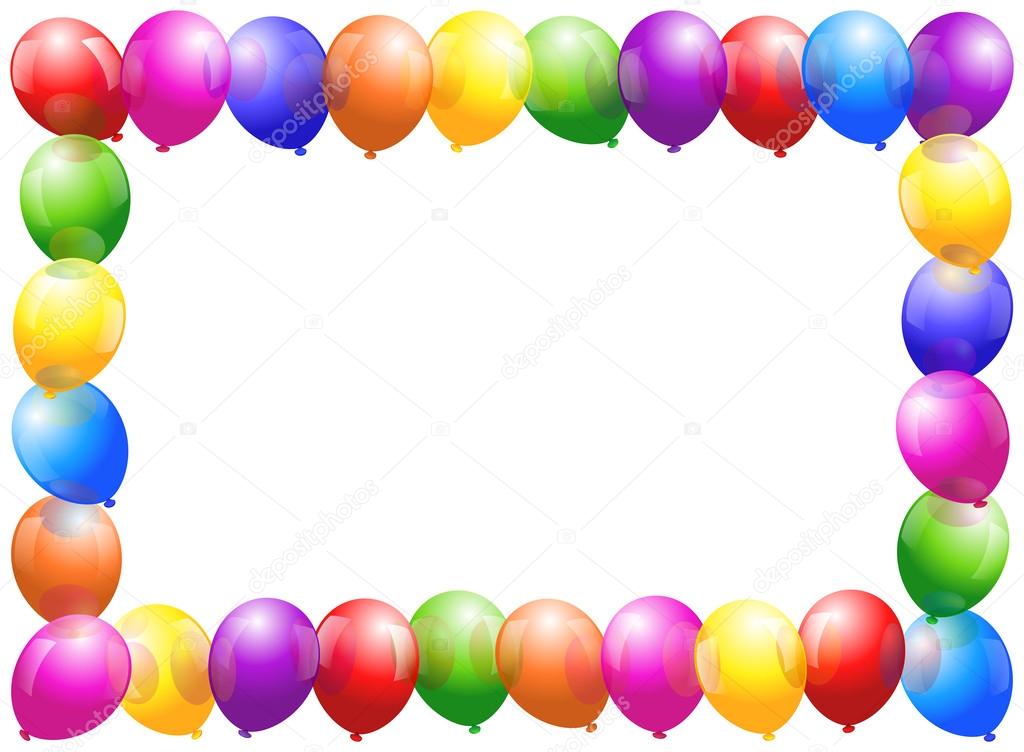 Итоговое занятие в группе раннего возраста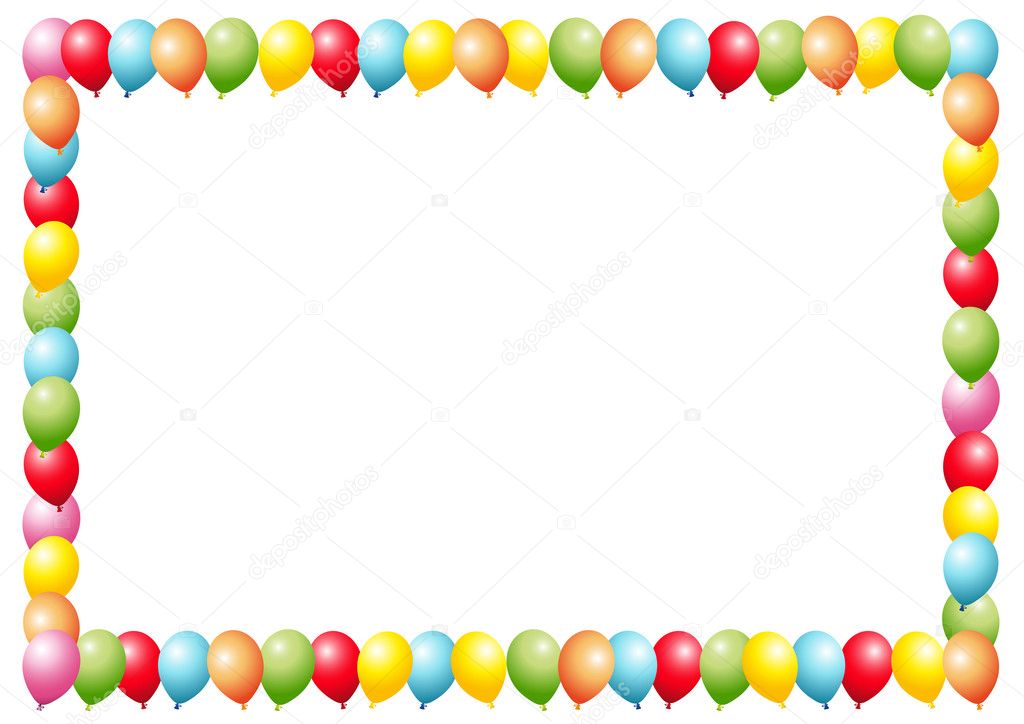 «Мои любимые игрушки»Программное содержание:- учить детей, слушая знакомые стихи, активно воспроизводить их вместе с воспитателем;- учить детей четкому звукоподражанию;- воспитывать у детей положительное, заботливое отношение к окружающимЗадача:- совершенствовать умения в рисовании и аппликации;- развивать мелкую моторику рук, эстетическое восприятие;- воспитывать желание и умение взаимодействовать со сверстниками при создании коллективных работ. - учить детей, слушая знакомые стихи, активно воспроизводить их вместе с воспитателем;- учить детей четкому звукоподражанию;- воспитывать у детей положительное, заботливое отношение к окружающим.Оборудование и материалы: игрушки: медведь,, зайчик; гуашь, салфеткимольберт; шаблоны морковок; корзинка, ветка малины; колокольчик.Ход занятия.Педагог: Раз, два, три, четыре, пять- в круг встаём мы поиграть. Чтобы нам было весело играть - мы друг другу улыбнёмся и немного разомнёмся. Поставили руки на пояс, выпрямились. Встаньте красиво.Мы потопаем ногами:Топ-топ-топ, топ-топ-топ,Мы похлопаем руками:Хлоп-хлоп-хлоп, хлоп-хлоп-хлоп.Головой покачаем: тик-так, тик-так.Руки выше поднимаем: высоко-высоко.Руки ниже опускаем: хорошо, хорошо.(Воспитатель звонит в колокольчик).- Ребятки, посмотрите какой красивый колокольчик. А как хорошо он звенит, словно веселую песенку поет.Послушайте.- Ребятки, колокольчик очень хочет с вами подружиться. Он говорит, что его зовут Динь-Динь. Давайте скажем ему свое имя. Над кем колокольчик звенит, тот свое имя говорит.(звенит колокольчик над ребенком, дети называют свое имя).- Колокольчик еще веселее зазвенел. Это он радуется, что у него появилось столько друзей.-Ой, он мне что- то говорит. Ребята, он нас с собой зовет.Колокольчик песенку поетИ ребяток за собой ведет.(Воспитатель звонит в колокольчик и идет впереди, дети идут за ним по доске).- Вот и колокольчик не звенит. Куда же он нас привел? И кто это плачет? Не вы? А кто же? Кто это там на скамеечке сидит?Дети: зайка!- А почему он плачет? Почему он мокрый? Знаю, его бросила хозяйка.А, вы знаете, это стихотворение?Дети: да!Зайку бросила хозяйка,Под дождем остался зайка.Со скамейки слезть не мог,Весь до ниточки промок.- Молодцы! Давайте пожалеем зайку, а Захар расскажет ему стихотворение еще раз.(ребенок рассказывает)- Ребятки, я придумала, как можно зайчика порадовать. Что любит кушать зайка?Дети: Морковку!- Правильно! Я предлагаю подарить зайке корзину с морковкой.Вот у меня есть корзина, и морковка есть. Сейчас каждый свою морковку положит в корзину. Смотрите, я покажу как.- Посмотрите, какая полная корзина моркови. А как рад зайка, он скачет и благодарит вас.- Ребятки, а колокольчик снова зазвонил.Колокольчик песенку поет,И ребяток за собой ведет.Вот опять нас колокольчик куда - то привел.Ой, посмотрите кто это здесь?-Ребятки, к кому в гости колокольчик нас привел? Кто это?Дети: Мишка!-Правильно, мишка! Только почему он на полу валяется? Ребятки, я знаю про мишку стишок. А вы знаете?Дети: Да!(рассказывают стишок)Уронили мишку на пол,Оторвали мишку лапу.Все равно его не брошу,Потому что он хороший!- Вот умницы! А может кто - то хочет сам рассказать мишке стихотворение?- Ребята, мы сегодня дарили подарки. Зайке – морковку. А что любит мишка?Дети: мед!- Правильно! Мишка любит сладкое. Я предлагаю подарить ему малинку. Она сладкая, душистая! Мишка будет рад! Согласны?- У меня есть кустик, а малину мы с вами нарисуем. Посмотрите, я вам покажу как.(показ)- Покажите мне свой указательный пальчик. Мы его обмакнем в краску. Каким цветом малина?Дети: красная!- Правильно! Обмакнули пальчик и прикладываем к листку три раза. Вот и получилась малинка!(Дети  рисуют с воспитателем)- Вот мишка тебе малинка. Видите, как мишка рад. Он вас благодарит.Хочет поиграть с нами.Топай мишка (раз, два, три)Хлопай мишка (раз, два, три)Приседай со мной братишка (Приседания)Руки вверх, вперёд и вниз.Улыбайся, веселись. Прыгают.Какие мы молодцы! Ко всем в гости сходили и никого без подарка не оставили.Ой, опять колокольчик поет,И ребяток за собой ведет!(дети идут за воспитателем)- Ребятки, посмотрите это корзинка, а в ней для нас угощение. Вот это да! Спасибо тебе колокольчик!(дети благодарят колокольчика и прощаются с ними).